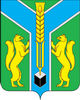 РОССИЙСКАЯ ФЕДЕРАЦИЯИРКУТСКАЯ  ОБЛАСТЬМуниципальное  образование« ЗАЛАРИНСКИЙ  РАЙОН»РАЙОННАЯ   ДУМАР Е Ш Е Н И ЕОт ___ февраля  2020 года             р.  п. Залари                                       № _____«Об утверждении отчета о деятельности Контрольно-счетной палатымуниципального образования  «Заларинский район» за  2019 год»На основании статьи  41 Устава муниципального образования «Заларинский район», статьи 30 «Положения о Контрольно-счетной палате муниципального образования  «Заларинский район», утвержденного решением районной Думы от 21.02.2018 года  №24/142,   районная  ДумаР Е Ш И Л А: Утвердить отчет о деятельности Контрольно-счетной палаты муниципального образования  «Заларинский район» за 2019 год.Опубликовать отчет о работе Контрольно-счетной палаты муниципального образования  «Заларинский район» в газете «Сельская новь» и разместить на официальном сайте Контрольно-счетной палаты муниципального образования  «Заларинский район» в сети Интернет.Председатель  Думы                                              Мэрмуниципального образования                               муниципального образования«Заларинский район»                                          «Заларинский район»                          А.Н.Кобешев                                                       В.В.СамойловичОТЧЕТО ДЕЯТЕЛЬНОСТИ  КОНТРОЛЬНО-СЧЕТНОЙ ПАЛАТЫМУНИЦИПАЛЬНОГО ОБРАЗОВАНИЯ «ЗАЛАРИНСКИЙ РАЙОН»ЗА 2019 ГОДКонтрольно-счетная палата муниципального образования «Заларинский район» (далее КСП МО «Заларинский район») является постоянно действующим органом внешнего муниципального финансового контроля, образованного районной Думой.КСП МО «Заларинский район» осуществляет свою деятельность на основе Конституции Российской Федерации, федерального законодательства, Устава МО «Заларинский район», законов Иркутской области и иных нормативно-правовых актов  Контрольно-счётной палаты МО «Заларинский район».Годовой план деятельности КСП МО «Заларинский район» разрабатывается самостоятельно с учётом результатов контрольных и экспертно-аналитических мероприятий. Планирование и организация контрольных мероприятий в 2019 году осуществлялась КСП МО «Заларинский район» с учетом поручений районной Думы, предложений Мэра района, обращений Контрольно-счетной палаты Иркутской области. За 2019 год в КСП МО «Заларинский район»  поступило 4 поручения (предложений, обращений) на проведение контрольных и экспертно-аналитических мероприятий, в том числе: - Районная Думы – 1; - Мэра МО «Заларинский район»  – 1; - Счетной палаты Иркутской области – 1;- Прокуратура Заларинского района – 1.В течение года в  районную Думу была представлена объективная и оперативная информация по результатам формирования и исполнения бюджета района и бюджетов поселений, вносимых в бюджет изменений и дополнений, о результатах  аудита  нормативно-правовых актов, утверждаемых районной Думой по основным  финансовым вопросам. Основные результаты деятельности КСП МО «Заларинский район» КСП МО «Заларинский район»  в 2019 году проведено 43 контрольных  и экспертно-аналитических мероприятий, из них: контрольных мероприятий - 7, экспертно-аналитических мероприятий (за исключением экспертиз проектов НПА) – 21 и внешние проверки - 15. Проверками было охвачено 21 объект, из них: 15 учреждений органов  местного самоуправления (администрации района и поселений, комитетов) и 6 муниципальных учреждений.Общий объем проверенных средств в 2019 году составил 1 521 720,5 тыс.руб. (с  учетом внешней проверки годовых отчетов об исполнении бюджетов района и поселений).По результатам контрольных мероприятий оформлено 47 документов, в том числе: 6 -   актов по контрольным мероприятиям, 36 -  аудиторских заключений, 5 - отчётов о результатах контрольных мероприятий и 3 - информационно-аналитических записки.В соответствии с Положением о КСП МО «Заларинский район» все материалы проверок направлялись в районную Думу, Мэру района для рассмотрения и принятия соответствующих решений.По результатам проведения указанных экспертно-аналитических мероприятий Контрольно-счетной палатой были установлены  отдельные нарушения Бюджетного Кодекса РФ, нормативно-правовых актов Российской Федерации, Иркутской области, муниципального района и поселений. В связи с этим даны соответствующие рекомендации и предложения органам местного самоуправления по устранению данных нарушений.Нарушения при использовании средств местного бюджета и иных ресурсов, выявленные в ходе осуществления внешнего муниципального аудита (контроля)Общая сумма выявленных нарушений по результатам всех проведенных контрольных мероприятий за 2019 год составила  12 840,4 тыс.руб. с увеличением к уровню 2018 года в 3,2 раза. Устранено выявленных нарушений на общую сумму 63,6 тыс.руб. Обеспечен возврат   средств  в бюджеты – 13,4 тыс.руб.Динамика показателей по объему проверенных средств при контрольных мероприятиях за период 2015 – 2019 годов представлена на рис. 1.Динамика показателей по объему выявленных нарушений бюджетного законодательства  за период 2015 – 2018 годов представлена на рис.2. Доля каждого вида нарушений в общем объеме выявленных в 2019 году нарушений при осуществлении внешнего муниципального  финансового контроля представлена на рис.3.По своей структуре, согласно утвержденному классификатору,  нарушения группируются по следующим видам:- нарушения при формировании и исполнении бюджетов – 10 188,95 тыс.руб.;- нарушения ведения бухгалтерского учета и отчетности – 1579,5 тыс.руб.;- нарушения в сфере управления имуществом – 88,7 тыс.руб.;- нарушения при осуществлении муниципальных закупок – 966,6 тыс.руб.;- нецелевое использование – 0 тыс.руб.;- иные нарушения – 17,0 тыс.руб.Неэффективное использование бюджетных средств – 11 965,2 тыс.руб.Нарушения при формировании и исполнении бюджетовКонтрольно-счётной палатой в соответствии Бюджетным Кодексом Российской Федерации и планом работы на 2019 год, в установленные сроки проведена экспертно-аналитическая работа, в том числе:- экспертиза проектов решений  районной Думы и Дум  14-ти поселений о бюджете  района и бюджетах поселений на 2020 год и плановый период 2021-2022 годов, подготовлено 15 аудиторских заключений;- проведение 15 внешних проверок годовых отчетов об исполнении бюджета района и  14-ти поселений  за 2018 год, включая проверки годовой бюджетной отчетности главных администраторов бюджетных средств;- экспертиза проектов паспортов муниципальных программ, включаемых в проект бюджета Заларинского района на текущий год и плановый период;- экспертиза проектов решений районной Думы о внесении изменений в бюджет МО «Заларинский  район» на 2019 год  (подготовлено  4 аудиторских заключения).В ходе осуществления внешнего муниципального финансового контроля выявлено  нарушений при формировании и исполнении бюджета МО «Заларинский район» на сумму 10 188,95 тыс.руб., в том числе: -  по  сельским поселениям Заларинского района в нарушение Положений «Об оплате труда и порядке формирования фонда оплаты труда работников муниципального образования замещающих должности, не являющиеся должностями муниципальной службы администрации  муниципального образования, структурных подразделений и вспомогательного персонала» установлено превышение годовых нормативов по фонду оплаты труда при начислении и выплате заработной платы за 2018 год в сумме 7619,1 тыс.руб. Рекомендовано внести изменения в нормативные акты по оплате труда данных категорий работников в части установления должностных окладов и надбавок к ним;- заключение  и оплата муниципальных контрактов с физическими лицами по обслуживанию помещений при отсутствии расчётов обоснования цены контракта и документов подтверждающих объёмы проведения этих работ в сумме 1130,5 тыс.руб. (Мойганское МО);- в отсутствие нормативно-правовых актов и нарушение положений об оплате труда руководителей и работников учреждений  культуры поселений  неправомерное начисление и выплата  заработной платы и стимулирующих выплат в сумме 765,6 тыс.руб. Рекомендовано внести изменения в нормативные акты по оплате труда данных категорий работников в части установления должностных окладов, надбавок и стимулирующих выплат (Веренское МО, Мойганское МО, Троицкое, Бажирское МО и Моисеевское МО);- в нарушение положений об оплате труда муниципальных служащих, технических исполнителей и вспомогательного персонала органов местного самоуправления неправомерное начисление и выплата заработной платы в сумме 568,0 тыс.руб. (Троицкое МО, Моисеевское МО, Тыретское МО, Бабагайское МО).         По результатам проведённых проверок даны рекомендации по внесению изменений  в нормативно-правовые акты об оплате труда муниципальных служащих, работников, замещающих должности, не являющиеся должностями муниципальной службы и вспомогательного персонала и работников культуры.         Поселениями Заларинского района данные рекомендации приняты к сведению и внесены изменения в нормативно-правовые акты в течение 2019 года. Проведенные проверки годовых отчетов об исполнении бюджетов поселений показали, что в целом, бюджетный процесс в муниципальных образованиях в 2018 году осуществлялся в соответствии с требованиями бюджетного законодательства.Нарушения  ведения бухгалтерского учётаВ рамках осуществления внешнего финансового контроля оценена полнота и правильность заполнения форм бюджетной отчетности, дана оценка бюджетных показателей по доходным источникам и по основным разделам бюджетной классификации расходов, проверено соблюдение предусмотренных законодательством предельных объемов долговых обязательств и соблюдение ограничений дефицита бюджетов.Проверено средств бюджетов поселений Заларинского района в объеме 232,6 млн.руб. или  на 33,5 млн.руб.  (17%) больше  уровня 2018 года.В результате внешней проверки исполнения бюджетов 14 поселений установлено нарушений действующего законодательства   по ведению бухгалтерского учёта на  сумму 471,3 тыс.руб. или 4% от общей суммы нарушений по поселениям. Нарушения действующего законодательства сложились, в основном, из ниже перечисленных нарушений и явились характерными  для большинства проверенных поселений:В нарушение требований Инструкции о порядке составления и представления годовой, квартальной и месячной отчетности об исполнении бюджетов бюджетной системы РФ, утвержденной Приказом Минфина РФ от 28.12.2010 года № 191н, пояснительные записки к годовому отчету отдельных поселений не содержат информацию о причинах невыполнения плановых назначений, как по доходам, так и по расходам бюджетов, в некоторых случаях отсутствовала расшифровка данных по основным показателям форм бухгалтерской отчётности. В нарушение Инструкции по применению единого плана счетов бухгалтерского учета, утвержденной приказом  Министерства финансов РФ от 01.12.2010 года  № 157-н и  Федерального Закона от 6.12.2011 года № 402 «О бухгалтерском учете»:- оплата расходов осуществлена на основании не оформленных должным образом  первичных бухгалтерских документов в сумме 98,8 тыс.руб. ( Моисеевское МО);- заказчиком приняты к оплате непредвиденные расходы и затраты в сумме 62,1 тыс.руб. по  строительным работам, без расшифровки и документов, подтверждающих фактически понесенные подрядчиком непредвиденные расходы и затраты, потребность в которых возникла в ходе строительства (Семёновское МО);- в нарушение порядка работы с подотчетными суммами в авансовых отчётах отсутствуют подписи подотчетных лиц, нарушаются сроки предоставления отчетов по подотчетным суммам принято к оплате на сумму 178,5 тыс.руб.  (Мойганское МО, Моисеевское МО, Хор-Тагнинское МО, Тыретское МО).Проведено 7 контрольных мероприятий  и установлено нарушений на сумму 2214,3 тыс.руб.  в сфере деятельности организаций с участием муниципального образования в их уставных капиталах, бюджетных учреждениях и прочих организациях.В нарушение Инструкции по применению единого плана счетов бухгалтерского учета, утвержденной приказом  Министерства финансов РФ от 01.12.2010 года  № 157-н и  Федерального Закона от 6.12.2011 года № 402 «О бухгалтерском учете»:- оплата расходов осуществлена при отсутствии и на основании не оформленных должным образом  первичных бухгалтерских документов в сумме 371,2 тыс.руб. ( МУП «Аптека №14», МАУ оздоровительный лагерь «Орлёнок»);- нарушение порядка работы с подотчетными суммами в части оформления авансовых отчётов в сумме 188,9 тыс.руб. (МУП «Аптека №14»);- несоответствие данных бухгалтерского учета  данным форм отчётности о деятельности предприятия в сумме 499,3 тыс.руб. (МУП «Аптека №14»); - неправомерное начисление заработной платы работникам предприятия в сумме 229,8 тыс.руб. (МАУ оздоровительный лагерь «Орлёнок»); - приемка и оплата работ заказчиком осуществлена без установленных контрактом  документов (КС-2 и КС-3) в  сумме 181,0 тыс.руб. (МБДОУ детский сад «Сказка»);- в нарушение пункта 37 Положения о порядке разработки, формирования и реализации муниципальных программ муниципального образования «Заларинский район» своевременно не внесены соответствующие изменения и дополнения в муниципальную программу «Энергосбережение и повышение энергетической эффективности в муниципальных учреждениях муниципального образования  «Заларинский район» на 2017-2020гг.» в сумме 105,0 тыс.руб.(Комитет по образованию администрации  МО «Заларинский район»).Нарушения в сфере управления и распоряжениямуниципальной собственностьюВ сфере управления и распоряжения муниципальной собственностью сумма выявленных в 2019 году нарушений составила 88,7 тыс.руб. или 0,7% общего объема выявленных нарушений при проведении внешнего муниципального контроля. Проведена проверка  муниципального  казенного  учреждения «Комитет по управлению муниципальным имуществом муниципального образования  «Заларинский район»   по  вопросу  эффективности использования муниципального имущества  и  получение доходов от сдачи  в  аренду  муниципального  имущества  в   2018    году  и  текущем периоде  2019 года. Проверка  ведения бюджетного учета по администрированию доходов показало, что учет по доходам ведется с нарушением  Приказа Минфина РФ №157-н. Расчеты по договорам аренды муниципального имущества в бюджетном учете не отражены. Сумма недополученных доходов от использования муниципального имущества за 2018-2019 годы составила 88,7 тыс.руб.Комитету  по  имуществу  рекомендовано активизировать  работу с арендаторами  муниципального имущества по вопросу   своевременности и   полноты  поступления  в  бюджет  района  сумм арендной  платы  по  заключенным  договорам.Нарушения при осуществлении муниципальных закупок и закупок отдельными видами юридических лицПри проведении внешних проверок годовых отчётов по исполнению бюджетов поселений  и контрольных мероприятий проводился аудит в сфере муниципальных закупок на предмет законности заключения и эффективности исполнения  муниципальных контрактов на основании Федерального закона № 44-ФЗ «О контрактной системе в сфере закупок товаров, работ, услуг для обеспечения государственных и муниципальных нужд».  Сумма выявленных в 2019 году нарушений при осуществлении муниципальных закупок составила 947,3 тыс. рублей или 7,5% общего объема выявленных нарушений. Проведена проверка законного и результативного использования средств областного и местного бюджета, выделенных на реализацию мероприятий перечня народных инициатив за 2018  год в  Бабагаевском  сельском  поселении. В ходе проведения проверки  было проверено два мероприятия  на сумму 258,4 тыс.руб. Нарушений в сфере проведения муниципальных закупок не установлено.Проведена проверка в МАУ оздоровительный лагерь «Орлёнок» и установлено, что  в нарушение  статей 34, 94 и 96 Федерального закона №44-ФЗ от 05.04.2013 года,   в части  порядка расчётов за товар и выполнения условий контракта, произведена предоплата в размере 30% по 22 контрактам на поставку продуктов питания, заключенных с ООО «Зиминская СПМК» в сумме 533,3 тыс. руб. Контрактом предусматривалось произвести оплату по факту поставки товара покупателю. Проведена проверка Администрации Бажирского сельского поселения и установлено нарушений в сумме 409,9 тыс.руб. в части законности заключения и исполнения  муниципальных контрактов, в том числе:По муниципальному контракту на производство геологических колонок по скважинам на объект Многофункциональная площадка в с.Бажир, заключенному с ООО «Генстрой» в сумме 99,9 тыс.руб. установлено несвоевременное выполнение проектных работ в течение 1,5 месяцев с момента предусмотренного контрактом срока, неприменение штрафных санкций и несвоевременная оплата выполненных работ (более 11 месяцев согласно сроков, предусмотренных контрактом). По муниципальному контракту  на разработку проектной документации для строительства Дома культуры в д.Красное Поле, заключенному с ООО «Генпроект» в сумме 310,0 тыс.руб. установлено несвоевременное выполнение проектных работ в течение 60 дней с момента предусмотренного контрактом срока, неприменение штрафных санкций и несвоевременная оплата выполненных работ (более 3,5 месяцев согласно сроков, предусмотренных контрактом).  Контрольно-счётная палата  отмечает, что  длительные нарушения по срокам работ на изготовление проектно-сметной документации, учитывая обязательность проведения экспертизы ПСД,  приводит к  сдерживанию  дальнейшего  продолжения работ по   строительству  объектов.Нарушения иного законодательстваПо результатам контрольного мероприятия «Проверка  финансово-хозяйственной деятельности МАУ оздоровительный лагерь «Орлёнок» за 2018 год и текущий период 2019 года» установлена оплата административных штрафов, наложенных на физическое лицо - директора Учреждения в сумме  17,0 тыс. руб. за счёт бюджетных средств. Нецелевое использование бюджетных средствНецелевого  использования бюджетных средств в 2019 году не установлено.Меры, принятые КСП  МО «Заларинский район» в ходе и по результатам проведения контрольных и экспертно-аналитических мероприятий КСП МО «Заларинский район» в 2019 году реализовала полномочия по принятию мер в целях устранения выявленных нарушений и недостатков, предотвращению нанесения материального ущерба, а также возмещению причиненного вреда. Руководителям проверяемых объектов вынесено 2 Представления Контрольно-счетной палаты, которые исполнены и сняты с контроля.  Привлечено к дисциплинарной ответственности  4 должностных лиц. От руководителей объектов проверок, в адрес которых направлены представления и предписания, получены ответы о принятых и принимаемых мерах по устранению замечаний и нарушений, отмеченных в заключениях и отчетах КСП МО «Заларинский район». Важным фактором результативности контрольных мероприятий и деятельности контрольно-счетной палаты в целом является взаимодействие с районной Думой. Материалы Контрольно-счетной палаты в отчетном периоде были рассмотрены на заседаниях   комитетов районной Думы,  с вынесением отдельных предложений к проверенным организациям. Результаты контрольных мероприятий рассматривались на заседаниях Административного комитета Администрации района с вынесением соответствующих решений по устранению выявленных нарушений и  применению мер ответственности к виновным должностным лицам.Экспертно-аналитическая работа, проведенная совместно со Счетной палатой Иркутской областиВ отчетном периоде КСП МО «Заларинский район» приняла участие в совместном мероприятии со Счетной палатой Иркутской области по проверке формирования и использования в 2018 году   средств, в рамках исполнения муниципальным образованием  «Заларинский район» полномочий  по хранению, комплектованию, учету и использованию архивных документов. Установлены незначительные нарушения, которые устранены в период проверки.Взаимодействие с правоохранительными органамиВ соответствии с действующим законодательством,  у Контрольно-счетной палаты района заключены соответствующие Соглашения о взаимодействии с Прокуратурой района, с Заларинским межрайонным следственным отделом  Следственного Управления СК РФ по Иркутской области, с  Межмуниципальным отделом Министерства внутренних дел России «Заларинский».   В соответствии с заключенными Соглашениями о взаимодействии, 36 материалов, включая заключения КСП по бюджету МО «Заларинский район», по  поселениям Заларинского района и контрольным мероприятиям, было направлено в Прокуратуру района.Материалы проверок в Следственный комитет в 2018 году не направлялись.Обеспечение деятельности КСП МО «Заларинский район»Контрольно-счетная палата района является органом местного самоуправления, обладает правами юридического лица. В отчетном периоде на обеспечение деятельности Контрольно-счетной палаты израсходовано средств местного бюджета на общую сумму 2 723,4 тыс.руб., включая заработную плату, отчисления во внебюджетные  фонды, материальные затраты  и прочие расходы.  По отношению расходов КСП МО «Заларинский район» к выявленным нарушениям, объем выявленных нарушений действующего законодательства  в 4,7 раза превышает расходы на содержание Контрольно-счетной палаты в отчетном периоде (в 2018 году 1,9 раза).Проблема результативности контрольной деятельности в полной мере пока не решена, так как численность Контрольно-счетной палаты не соответствует нормативной численности и составляет 2 человека,  или 40%  от  нормативной численности (5 человек с учётом переданных полномочий поселений).В процессе своей деятельности должностные лица Контрольно-счетной палаты постоянно работают над повышением своего профессионального уровня, изучая законодательство Российской Федерации и  Иркутской области, анализируют местные нормативные документы.  Принимают участие в совещаниях и видеоконференциях, проводимых Контрольно-счетной палатой Иркутской области по  вопросам деятельности контрольно-счётных органов.Задачи КСП МО «Заларинский район» на предстоящий периодКСП МО «Заларинский район» в 2020 году продолжит осуществление внешнего муниципального аудита (контроля) в рамках Федерального закона «Об общих принципах организации и деятельности контрольно-счетных органов субъектов Российской Федерации и муниципальных образований», Положения «О Контрольно-счетной палате муниципального образования «Заларинский район».  Во исполнение задач, законодательно закрепленных за КСП, в 2020 году запланировано проведение 40 контрольных и экспертно-аналитических мероприятий с учетом поручений районной Думы и предложений Мэра Заларинского района. Совместно с Контрольно-счетной палатой Иркутской области контрольные мероприятия будут проводиться на основании полученных запросов.Основное внимание будет уделено контролю, за исполнением  муниципальных программ, использованию средств на реализацию проектов народных инициатив, средств дорожного фонда, использованию муниципального имущества и проведению аудита в сфере закупок. Председатель КСП МО «Заларинский район»                                                                      Т.В Зотова